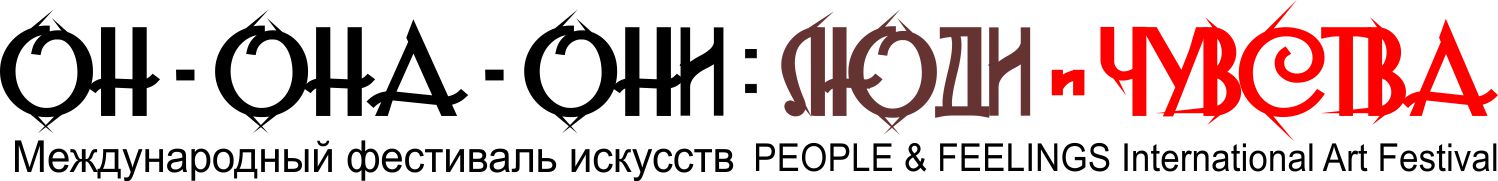 ПРЕСС-РЕЛИЗМеждународный конкурс-фестиваль "ОН. ОНА. ОНИ. ЛЮДИ и ЧУВСТВА" открыт для авторов от 18 лет и старше, из любой страны мира. Официальный сайт проекта: www.heshefestival.com Международный конкурс-фестиваль " ОН. ОНА. ОНИ. ЛЮДИ и ЧУВСТВА " проводится в различных странах мира. В 2021 году запланированы страны Чехия, Франция, Испания, Италия, Кипр, Индия, Китай, Япония, Израиль. Точные даты будут известны после снятия карантинных мер.В 2020 году проект пройдет в Москве и Санкт-Петербурге.Даты выставки в Москве: 8-13 декабря 2020 года (Регистрация: до 30 ноября 2020 года)Московская выставка экспонируется в галерее "EURASIUM" (Москва, пр.Андропова, д.17, корп.1).Даты выставки в Санкт-Петербурге: 22-27 декабря 2020 года (Регистрация: до 14 декабря 2020 года)Санкт-Петербургская выставка экспонируется в Выставочном центре Санкт-Петербургского союза художников (С-Петербург, ул.Большая Морская, д.38).Суперфинал в РоссииДля участников выставок в Москве и Санкт-Петербурге предусмотрено проведение суперфинала. На основании полученных баллов очные и заочные работы, набравшие максимальный балл, в каждой номинации, будут представлены с 9 по 14 февраля 2021 года в Московском Гостином Дворе (Москва, ул.Ильинка, д.4).На международном конкурсе-фестивале " ОН. ОНА. ОНИ. ЛЮДИ и ЧУВСТВА " участвуют произведения живописи, графики, фотографии, цифрового искусства, скульптуры, текстиля, декоративно-прикладного искусства.Разделы выставки: 1) ОН. Мужское начало2) ОНА. Женское начало3) ОН и ОНА. Взаимодействие4) ОНИ. Жизнь обществаОсобенности Международного конкурса-фестиваля "ОН.ОНА.ОНИ. ЛЮДИ и ЧУВСТВА":1) Разнообразие жанровНа проекте будут представлены следующие направления искусств: живопись, графика, скульптура, фотография, декоративное искусство, текстиль, цифровое искусство.2) География и международный составКонкурс открыт для участия художников, графиков, фотографов и мастеров декоративно-прикладного искусства не только из России, но и стран Америки, Европы и Азии. Общее количество стран-участниц - более 15. Аудитория сможет увидеть невероятное разнообразие техник, направлений и уникальных национальных особенностей.3) Экспертное жюриПроект "ОН и ОНА" проводится в форме конкурса. Для оценки участвующих в проекте произведений созывается профессиональное жюри из стран Европы, Азии, Америки и России. У каждого свой взгляд, свое видение и своя ментальная шкала оценки. Тем интереснее будет увидеть результат!4) Публикация в каталогеВсе участники публикуются в Международном издании HE&SHE. visualization" | "ОН и ОНА. Визуализация". Каталог выходит на двух языках: английском и русском. Формат А4, в твердой и мягкой обложке. Каждому автору предоставляется от одной и более страниц. Работы, набравшие максимальное количество баллов, публикуются в первом блоке, остальные - во втором. Публикация каталога запланирована на конец января 2021 года.4) ПродвижениеНаиболее удачные работы, набравшие большое число баллов, будут представлены к вступлению в Евразийский Художественный Союз и другие профессиональные ассоциации.5) Сделано с любовьюМы ждем на конкурс работы, которые сделаны с особой любовью к женщине и мужчине. Мы надеемся, что данный проект послужит увеличению духовности, открытости, позитивности, доверия друг к другу. Проект задумывался как гимн во имя человеческого духа, гимн гармонии и взаимопониманию между полами.Художественная интерпретация гендерных особенностей способна привнести в мир новизну, яркость, радость, способна удивить друг друга и открыть новые грани во взаимоотношениях между мужчиной и женщиной, даже если они вместе уже много лет.6) Фантазии без ограниченийПолный картбланш на творческие реализации! Только Ваше творчество, Ваша реализация и Ваша невероятная любовь! Но есть два важных ограничения: работы не должны быть откровенными до степени "порно" и соответствовать принятым общественным нормам в той стране, где проводится выставка. В любом случае оргкомитет просматривает каждую работу и допускает к проекту только те работы, которые имеют художественный смысл и позитивный настрой на добро и красоту.Тема: Визуализация отношенийОтношения между мужчиной и женщиной — это искусство. Искусство понимать и принимать друг друга. Это искусство прощать ошибки другого. Не следовать в конфликтах за своими эмоциональными порывами, мыслями, а делать шаг вверх к большей Любви, к более высокому состоянию. Делать этот шаг по-настоящему — всем своим существом и с сердцем. Это искусство искренне уступать победу партнёру, чтобы выиграли оба. Искусство поднимать друг друга на новую высоту, искусство объединять свои усилия и выращивать друг в друге лучшее. Это искусство вдохновения. Это искусство поддержания и сохранения огня ваших взаимоотношений. Это умение оберегать свои отношения с партнёром. Тонко и изящно для него и хищно и сильно для того, что может их разрушать.Организатор: Всемирный Фонд Искусств Патронат: Международный союз кураторов, Московская торгово-промышленная палата, Евразийский Художественный Союз, Продюсерское агентство "Искусство будущего" Приглашаем художников, графиков, фотографов и мастеров различных промыслов принять участие в Международном конкурсе-фестивале искусств "ОН.ОНА.ОНИ. ЛЮДИ и ЧУВСТВА".Контакты оргкомитета в Москве: E-mail: info@heshefestival.com Телефон: +7 (495) 1182221 (многоканальный), Моб.тел.: +7 (985) 8003444, +7 (495) 8004333WhatsApp / Telegram: +7 (925) 4338821